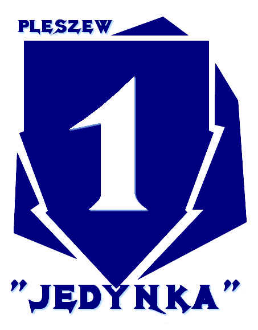 Zespół Szkół Publicznych nr 1ul. Szkolna 5 63-300 Pleszewtel. (062)7428373 fax (062)742761www.jedynka.pleszew.pl e-mail:sekretzsp1@interia.plKARTA ZGŁOSZENIA UCZNIA SZKOŁY NA OBIADDane ucznia:Nazwisko i imię …………………………………………………..Klasa ……………………………………………………………...Adres ………………………………………………………………Numer telefonu …………………………………………………….Numer konta bankowego ………………………………………….Data zgłoszenia ……………………………………………………Dni korzystania z posiłków *PoniedziałekWtorekŚrodaCzwartekPiątekZobowiązuję się dokonywać terminowych wpłat, tj. do dnia 8-go każdego miesiąca.Nieterminowe wpłaty spowodują naliczanie ustawowych odsetek, które zobowiązuję się uregulować w trybie natychmiastowym.Oświadczam, że zapoznałem(am) się z Regulaminem Stołówki ZSP nr 1 w Pleszewie.							……………………………………							    Data i podpis rodzica/ prawnego opiekuna     *Właściwe dni podkreślić…………………………………………………………………………………………………INFORMACJA DLA RODZICAPłatność za obiady regulujemy do 8-go dnia każdego miesiąca przelewem na konto szkoły:91840700030019124520000002Miesięczna opłata za obiady naliczana jest z góry (informacja o kwocie na dany miesiąc będzie uaktualniona comiesięcznie na stronie internetowej szkoły i tablicy ogłoszeń przy stołówce):			Dla ucznia 		- 4,00 zł za 1 obiad			Dla pracownika	- 7,50 zł za 1 obiadOdwołanie obiadów należy zgłosić dnia poprzedzającego nieobecność lub tego samego dnia do godz. 10.00 w wybranej formie:			telefonicznie – intendentka szkoły	(604 399 171)					  Sekretariat szkoły     (62 742 23 22)			osobiście        - w sekretariacie szkoły